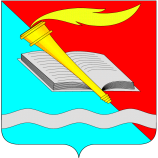 РОССИЙСКАЯ ФЕДЕРАЦИЯСОВЕТ ФУРМАНОВСКОГО МУНИЦИПАЛЬНОГО РАЙОНАИВАНОВСКАЯ ОБЛАСТЬ                                 РЕШЕНИЕ                   от 17 декабря 2020 года     	     		                                                                № 138г.ФурмановО внесении изменений в Решение Совета Фурмановского муниципального района от 20 сентября . № 49 «Об утверждении Положения о муниципальной службе в Фурмановском муниципальном районе»В соответствии с Федеральными законами от 02.03.2007 № 25-ФЗ 
«О муниципальной службе в Российской Федерации», закона Ивановской области 
от 23.06.2008 № 72-ОЗ «О муниципальной службе в Ивановской области», Протеста Фурмановской межрайонной прокуратуры от 15.09.2020 № 07-01, руководствуясь Уставом Фурмановского муниципального района, Совет Фурмановского муниципального района РЕШИЛ:1. Внести в Решение Совета Фурмановского муниципального района от 20.09.2012 № 49 «Об утверждении Положения о муниципальной службе в Фурмановском муниципальном районе», а именно в Положение о муниципальной службе в Фурмановском муниципальном районе (далее Положение) следующие изменения:1.1. Часть 1 статьи 5 Положения читать в новой редакции:«1) единства основных квалификационных требований для замещения должностей муниципальной службы и должностей государственной гражданской службы;».1.2. Статью 7 Положения дополнить абзацем:«Реестр должностей муниципальной службы в Фурмановском муниципальном районе могут быть предусмотрены должности муниципальной службы, учреждаемые для непосредственного обеспечения исполнения полномочий лица, замещающего муниципальную должность. Такие должности муниципальной службы замещаются муниципальными служащими путем заключения трудового договора на срок полномочий указанного лица.».1.3. Пункт «г» статьи 9 дополнить словами «категории «обеспечивающие специалисты».1.4. Внести в статью 11 Положения следующие изменения:1.4.1. части 1 и 2 статьи 11 Положения читать в новой редакции:«1. Для замещения должности муниципальной службы требуется соответствие квалификационным требованиям к уровню профессионального образования, стажу муниципальной службы или работы по специальности, направлению подготовки, знаниям и умениям, которые необходимы для исполнения должностных обязанностей, а также при наличии соответствующего решения представителя нанимателя (работодателя) - к специальности, направлению подготовки.2. Квалификационные требования к уровню профессионального образования, стажу муниципальной службы или стажу работы по специальности, направлению подготовки, необходимым для замещения должностей муниципальной службы, устанавливаются муниципальными правовыми актами на основе типовых квалификационных требований для замещения должностей муниципальной службы, которые определяются согласно приложению №1 Закона Ивановской области от 23.06.2008 № 72-ОЗ «О муниципальной службе в Ивановской области».»1.4.2. статью 11 Положения дополнить частью 3 следующего содержания:«3. В случае, если лицо назначается на должность главы администрации Фурмановского муниципального района по контракту, уставом Фурмановского муниципального района и законом Ивановской области могут быть установлены дополнительные требования к кандидатам на должность главы администрации Фурмановского муниципального района.».1.5. В части 3 Статьи 12 Положения исключить слова «, в соответствии с типовой формой, утвержденной приложением № 2 Закона Ивановской области от 23.06.2008 № 72-ОЗ «О муниципальной службе в Ивановской области».1.6. В пункте 7 части 1 статьи 14 Положения слова «повышение квалификации» заменить словами «получение дополнительного профессионального образования».1.7. В пункте 11 части 1 статьи 15 Положения слова «своего непосредственного начальника» заменить словами «представителя нанимателя (работодателя)».1.8. Внести в статью 16 Положения следующие изменения:1.8.1. часть 1 статьи 16 Положения дополнить подпунктом 9.1 следующего содержания:«9.1) непредставления сведений, предусмотренных статьей 19.1 настоящего Положения;».1.8.2. пункт 10 части 1 статьи 16 Положения дополнить словами «- в течение 10 лет со дня истечения срока, установленного для обжалования указанного заключения в призывную комиссию соответствующего субъекта Российской Федерации, а если указанное заключение и (или) решение призывной комиссии соответствующего субъекта Российской Федерации по жалобе гражданина на указанное заключение были обжалованы в суд, - в течение 10 лет со дня вступления в законную силу решения суда, которым признано, что права гражданина при вынесении указанного заключения и (или) решения призывной комиссии соответствующего субъекта Российской Федерации по жалобе гражданина на указанное заключение не были нарушены».1.8.3. статью 16 Положения дополнить частью 1.2. следующего содержания:«1.2. Гражданин не может быть назначен на должности председателя, заместителя председателя и аудитора контрольно-счетного органа муниципального образования, а муниципальный служащий не может замещать должности председателя, заместителя председателя и аудитора контрольно-счетного Фурмановского муниципального района в случае близкого родства или свойства (родители, супруги, дети, братья, сестры, а также братья, сестры, родители, дети супругов и супруги детей) с председателем Совета Фурмановского муниципального района, главой Фурмановского муниципального района, главой администрации Фурмановского муниципального района, руководителями судебных и правоохранительных органов, расположенных на территории соответствующего муниципального образования.».1.8.4. Статью 16 Положения дополнить частью 3 следующего содержания:«3. Муниципальный служащий, являющийся руководителем Фурмановского муниципального района, аппарата избирательной комиссии Фурмановского муниципального района, заместитель указанного муниципального служащего в целях исключения конфликта интересов не могут представлять интересы муниципальных служащих в выборном профсоюзном органе данного органа местного самоуправления, аппарата избирательной комиссии муниципального образования в период замещения ими соответствующей должности.».1.9. Внести в часть 1статьи 17 Положения следующие изменения:1.9.1. пункт 3 части 1 статьи читать в новой редакции:«3) участвовать в управлении коммерческой или некоммерческой организацией, за исключением следующих случаев:а) участие на безвозмездной основе в управлении политической партией, органом профессионального союза, в том числе выборным органом первичной профсоюзной организации, созданной в органе местного самоуправления, аппарате избирательной комиссии муниципального образования, участие в съезде (конференции) или общем собрании иной общественной организации, жилищного, жилищно-строительного, гаражного кооперативов, товарищества собственников недвижимости;б) участие на безвозмездной основе в управлении некоммерческой организацией (кроме участия в управлении политической партией, органом профессионального союза, в том числе выборным органом первичной профсоюзной организации, созданной в органе местного самоуправления, аппарате избирательной комиссии муниципального образования, участия в съезде (конференции) или общем собрании иной общественной организации, жилищного, жилищно-строительного, гаражного кооперативов, товарищества собственников недвижимости) с разрешения представителя нанимателя, которое получено в порядке, установленном законом субъекта Российской Федерации;в) представление на безвозмездной основе интересов муниципального образования в совете муниципальных образований субъекта Российской Федерации, иных объединениях муниципальных образований, а также в их органах управления;г) представление на безвозмездной основе интересов муниципального образования в органах управления и ревизионной комиссии организации, учредителем (акционером, участником) которой является муниципальное образование, в соответствии с муниципальными правовыми актами, определяющими порядок осуществления от имени муниципального образования полномочий учредителя организации либо порядок управления находящимися в муниципальной собственности акциями (долями в уставном капитале);д) иные случаи, предусмотренные федеральными законами;».1.9.2. часть 1 статьи дополнить пунктом 3.1 следующего содержания:«3.1) заниматься предпринимательской деятельностью лично или через доверенных лиц;».1.9.3. в пункте 5 части 1 статьи слова "Российской Федерации;" заменить словами "Российской Федерации. Муниципальный служащий, сдавший подарок, полученный им в связи с протокольным мероприятием, со служебной командировкой или с другим официальным мероприятием, может его выкупить в порядке, устанавливаемом нормативными правовыми актами Российской Федерации;».1.10. Внести в статью 18 Положения следующие изменения:1.10.1. часть 1 статьи изложить в следующей редакции:«1. Для целей настоящего Федерального закона используется понятие «конфликт интересов», установленное частью 1 статьи 10 Федерального закона от 25 декабря 2008 года № 273-ФЗ «О противодействии коррупции».»;1.10.2. часть 2 статьи изложить в следующей редакции:«2. Для целей настоящего Федерального закона используется понятие «личная заинтересованность», установленное частью 2 статьи 10 Федерального закона от 25 декабря 2008 года № 273-ФЗ «О противодействии коррупции».»;1.10.3. в части 2.2 статьи слово «, акциями» и слово «, акции» исключить;1.10.4. в части 3 статьи слова «Работодатель» заменить словами «Представитель нанимателя (работодатель)»;1.11. Внести в статью 19 Положения следующие изменения:1.11.1. слова «субъектов Российской Федерации» заменить словами «Ивановской области»;1.11.2. часть 1.2 статьи после слов «и Федеральным законом» дополнить словами «от 3 декабря 2012 года N 230-ФЗ»;1.11.3. в части 3 статьи слова «определяемом нормативными правовыми актами субъекта Российской Федерации.» заменить словами «установленном указом Губернатора Ивановской области.»1.11.4. дополнить частью 8 следующего содержания:«8. Граждане, претендующие на замещение должности главы местной администрации по контракту, и лицо, замещающее указанную должность, представляют сведения о своих доходах, расходах, об имуществе и обязательствах имущественного характера, а также сведения о доходах, расходах, об имуществе и обязательствах имущественного характера своих супруг (супругов) и несовершеннолетних детей Губернатору Ивановской области в порядке, установленном в приложении № 7 к Закону Ивановской области от 23.06.2008 № 72-ОЗ «О муниципальной службе в Ивановской области».»;1.11.5. дополнить частью 9 следующего содержания:«9. Сведения о доходах, расходах, об имуществе и обязательствах имущественного характера, представленные лицом, замещающим должность главы местной администрации по контракту, размещаются на официальном сайте органа местного самоуправления муниципального образования «Фурмановский муниципальный район» в информационно-телекоммуникационной сети «Интернет» и (или) предоставляются для опубликования средствам массовой информации в порядке, определяемом муниципальными правовыми актами.»;1.11.6. дополнить частью 10 следующего содержания:«10. Проверка достоверности и полноты сведений о доходах, расходах, об имуществе и обязательствах имущественного характера, представляемых в соответствии с частью 8 настоящей статьи, осуществляется по решению Губернатора Ивановской области в порядке, установленном в приложении N 8 к Закону Ивановской области от 23.06.2008 
№ 72-ОЗ «О муниципальной службе в Ивановской области».»;1.11.7. дополнить частью 11 следующего содержания:«11. При выявлении в результате проверки, осуществленной в соответствии с частью 10 настоящей статьи, фактов несоблюдения лицом, замещающим должность главы местной администрации по контракту, ограничений, запретов, неисполнения обязанностей, которые установлены Федеральным законом от 25 декабря 2008 года № 273-ФЗ «О противодействии коррупции», Федеральным законом от 3 декабря 2012 года № 230-ФЗ «О контроле за соответствием расходов лиц, замещающих государственные должности, и иных лиц их доходам», Федеральным законом от 7 мая 2013 года № 79-ФЗ «О запрете отдельным категориям лиц открывать и иметь счета (вклады), хранить наличные денежные средства и ценности в иностранных банках, расположенных за пределами территории Российской Федерации, владеть и (или) пользоваться иностранными финансовыми инструментами», Губернатор Ивановской области обращается с заявлением о досрочном прекращении полномочий лица, замещающего должность главы местной администрации по контракту, или применении в отношении его иного дисциплинарного взыскания в орган местного самоуправления муниципального образования «Фурмановский муниципальный район», уполномоченный принимать соответствующее решение, или в суд.».1.12. Положение дополнить:1.12.1 статьей 19.1 следующего содержания:«Статья 19.1. Представление сведений о размещении информации в информационно-телекоммуникационной сети «Интернет»1. Сведения об адресах сайтов и (или) страниц сайтов в информационно-телекоммуникационной сети "Интернет", на которых гражданин, претендующий на замещение должности муниципальной службы, муниципальный служащий размещали общедоступную информацию, а также данные, позволяющие их идентифицировать, представителю нанимателя представляют:1) гражданин, претендующий на замещение должности муниципальной службы, - при поступлении на службу за три календарных года, предшествующих году поступления на муниципальную службу;2) муниципальный служащий - ежегодно за календарный год, предшествующий году представления указанной информации, за исключением случаев размещения общедоступной информации в рамках исполнения должностных обязанностей муниципального служащего.2. Сведения, указанные в части 1 настоящей статьи, представляются гражданами, претендующими на замещение должности муниципальной службы, при поступлении на муниципальную службу, а муниципальными служащими - не позднее 1 апреля года, следующего за отчетным. Сведения, указанные в части 1 настоящей статьи, представляются по форме, установленной Правительством Российской Федерации.3. По решению представителя нанимателя уполномоченные им муниципальные служащие осуществляют обработку общедоступной информации, размещенной претендентами на замещение должности муниципальной службы и муниципальными служащими в информационно-телекоммуникационной сети "Интернет", а также проверку достоверности и полноты сведений, предусмотренных частью 1 настоящей статьи.».1.12.2 статьей 19.2 следующего содержания:«Статья 19.2. Порядок получения муниципальными служащими разрешения представителя нанимателя участвовать на безвозмездной основе в управлении некоммерческой организациейПолучение муниципальными служащими разрешения представителя нанимателя участвовать на безвозмездной основе в управлении некоммерческой организацией (кроме участия в управлении политической партией, органом профессионального союза, в том числе выборным органом первичной профсоюзной организации, созданной в органе местного самоуправления, аппарате избирательной комиссии муниципального образования, участия в съезде (конференции) или общем собрании иной общественной организации, жилищного, жилищно-строительного, гаражного кооперативов, товарищества собственников недвижимости) осуществляется в порядке, установленном приложением 9 к Закону Ивановской области от 23.06.2008 № 72-ОЗ «О муниципальной службе в Ивановской области».».1.13. Внести в статью 20 Положения следующие изменения:1.13.1. в пункте 2 части 3 статьи после слов "Правительством Российской Федерации" дополнить словом "федеральным";1.13.2. пункт 4 части 3 статьи читать в новой редакции:«трудовую книжку и (или) сведения о трудовой деятельности, оформленные в установленном законодательством порядке, за исключением случаев, когда трудовой договор (контракт) заключается впервые;»;1.13.3. В пункте 6 части 3 стаьи слова "страховое свидетельство обязательного пенсионного страхования" заменить словами "документ, подтверждающий регистрацию в системе индивидуального (персонифицированного) учета";1.13.4. часть 3 дополнить пунктом 10.1 следующего содержания:"10.1) сведения, предусмотренные статьей 19.1 настоящего Положения;".1.14. Часть 2 статьи 21 Положения дополнить предложением следующего содержания: - «В случае проведения конкурса на замещение должности руководителя территориального органа администрации Фурмановского муниципального района, на который возлагается осуществление части полномочий администрации Фурмановского муниципального района в сельских населенных пунктах, расположенных в поселении, городском округе или на межселенной территории, порядок формирования конкурсной комиссии в Фурмановском муниципальном районе должен предусматривать включение в число ее членов кандидатур, выдвинутых сходом граждан в каждом из этих сельских населенных пунктов.».1.15. В части 4 статьи 22 Положения слова «на повышение квалификации» заменить словами «для получения дополнительного профессионального образования».1.16. В части 3 статьи 25 исключить слова «не менее».1.17. Часть 6 статьи 26 изложить в следующей редакции:«6. В стаж муниципальной службы для установления ежемесячной надбавки к должностному окладу за выслугу лет на муниципальной службе включаются (засчитываются) периоды замещения должностей, указанные в части 4 статьи 30 настоящего Положения.»;1.18. В части 2 статьи 28 Положения исключить слова «от 21.07.2010 №42 «Об утверждении Положения о порядке и условиях установления и выплаты пенсии за выслугу лет на территории муниципального образования «Фурмановский муниципальный район» лицам, замещавшим муниципальные должности муниципальной службы и руководящие должности в органах власти и управления».1.19. Статью 29 Положения читать в новой редакции:«Статья 29. Стаж муниципальной службы1. В стаж (общую продолжительность) муниципальной службы включаются периоды замещения:1) должностей муниципальной службы;2) муниципальных должностей;3) государственных должностей Российской Федерации и государственных должностей Ивановской области;4) должностей государственной гражданской службы, воинских должностей и должностей федеральной государственной службы иных видов;5) иных должностей в соответствии с федеральными законами и Законом Ивановской области от 23.06.2008 № 72-ОЗ «О муниципальной службе в Ивановской области».2. В стаж муниципальной службы для определения продолжительности ежегодного дополнительного оплачиваемого отпуска за выслугу лет, предоставляемого муниципальным служащим, и установления им других гарантий, предусмотренных федеральными законами, законами Ивановской области и уставом Фурмановского муниципального района, помимо периодов замещения должностей, указанных в части 1 настоящей статьи, включаются (засчитываются) также периоды замещения должностей, включаемые (засчитываемые) в стаж государственной гражданской службы в соответствии с частью 2 статьи 54 Федерального закона от 27 июля 2004 года N 79-ФЗ "О государственной гражданской службе Российской Федерации".3. В стаж муниципальной службы для назначения пенсии за выслугу лет муниципальным служащим включаются (засчитываются) помимо периодов замещения должностей, указанных в части 1 настоящей статьи, иные периоды в соответствии с нормативными правовыми актами Ивановской области и Фурмановского муниципального района.4. Порядок исчисления стажа муниципальной службы устанавливается законом Ивановской области и Фурмановского муниципального района.».1.20. Внести в статью 30 Положения следующие изменения:1.20.1. часть 1 статьи изложить в следующей редакции:«1. В стаж (общую продолжительность) муниципальной службы включаются периоды замещения:1) должностей муниципальной службы;2) муниципальных должностей;3) государственных должностей Российской Федерации и государственных должностей Ивановской области;4) должностей государственной гражданской службы, воинских должностей и должностей федеральной государственной службы иных видов;5) иных должностей в соответствии с федеральными законами.»; 1.20.2. часть 4 статьи изложить в следующей редакции:«"4. В стаж муниципальной службы для определения продолжительности ежегодного дополнительного оплачиваемого отпуска за выслугу лет, предоставляемого муниципальным служащим, установления ежемесячной надбавки к должностному окладу за выслугу лет на муниципальной службе, а также других гарантий, предусмотренных федеральными законами, законами Ивановской области и уставом Фурмановского муниципального района, помимо периодов замещения должностей, указанных в части 1 настоящей статьи, включаются (засчитываются) также периоды замещения должностей, включаемые (засчитываемые) в стаж государственной гражданской службы в соответствии с частью 2 статьи 54 Федерального закона от 27.07.2004 № 79-ФЗ «О государственной гражданской службе Российской Федерации».»;1.20.3. дополнить частью 5 следующего содержания:«5. В стаж муниципальной службы для назначения пенсии за выслугу лет муниципальным служащим включаются (засчитываются) помимо периодов замещения должностей, указанных в части 1 настоящей статьи:периоды замещения должностей, указанные в части 1 статьи 9 Закона Ивановской области от 24.10.2005 № 140-ОЗ «О государственном пенсионном обеспечении граждан, проходивших государственную гражданскую службу в органах государственной власти Ивановской области и иных государственных органах Ивановской области»;периоды замещения отдельных должностей руководителей и специалистов на предприятиях, в учреждениях и организациях, опыт и знание работы в которых были необходимы муниципальным служащим для исполнения должностных обязанностей в соответствии с должностной инструкцией. Указанные в настоящем абзаце периоды включаются (засчитываются) в стаж муниципальной службы для назначения пенсии за выслугу лет правовым актом представителя нанимателя (работодателя) на основании письменного заявления муниципального служащего и в совокупности не должны превышать пять лет.»;1.21. Часть 3 статьи 32 изложить в следующей редакции:«3. Порядок применения и снятия дисциплинарных взысканий определяется трудовым законодательством, за исключением случаев, предусмотренных Федеральным законом от 2 марта 2007 года № 25-ФЗ «О муниципальной службе в Российской Федерации».».1.22. Внести в статью 33 следующие изменения:1.22.1. часть 3 статьи дополнить пунктом 2.1 следующего содержания:«2.1) доклада подразделения кадровой службы соответствующего муниципального органа по профилактике коррупционных и иных правонарушений о совершении коррупционного правонарушения, в котором излагаются фактические обстоятельства его совершения, и письменного объяснения муниципального служащего только с его согласия и при условии признания им факта совершения коррупционного правонарушения (за исключением применения взыскания в виде увольнения в связи с утратой доверия);».1.22.2. В части 6 статьи слова «в порядке и сроки, которые установлены настоящим Федеральным законом, нормативными правовыми актами субъектов Российской Федерации и (или) муниципальными нормативными правовыми актами» заменить словами «не позднее шести месяцев со дня поступления информации о совершении муниципальным служащим коррупционного правонарушения, не считая периодов временной нетрудоспособности муниципального служащего, нахождения его в отпуске, и не позднее трех лет со дня совершения им коррупционного правонарушения. В указанные сроки не включается время производства по уголовному делу.».1.22.3. Дополнить частью 7 следующего содержания:«7. Сведения о применении к муниципальному служащему взыскания в виде увольнения в связи с утратой доверия включаются органом местного самоуправления Фурмановского муниципального района, в котором муниципальный служащий проходил муниципальную службу, в реестр лиц, уволенных в связи с утратой доверия, предусмотренный статьей 15 Федерального закона от 25 декабря 2008 года № 273-ФЗ «О противодействии коррупции».».1.23. Внести в статью 34 Положения следующие изменения:1.23.1. В пункте 4 части 3 статьи после слов «трудовую книжку» дополнить словами «и (или) сведения о трудовой деятельности, оформленные в установленном законодательством порядке»;1.24. Положение дополнить статьей 34.1 следующего содержания:«Статья 34.1. Подготовка кадров для муниципальной службы на договорной основе1. В администрации Фурмановского муниципального района могут осуществлять организацию подготовки граждан для муниципальной службы на договорной основе в соответствии с законодательством Российской Федерации об образовании и с учетом положений Федерального закона от 02.03.2007 № 25-ФЗ "О муниципальной службе в Российской Федерации".2. Заключение договора о целевом обучении с обязательством последующего прохождения муниципальной службы между администрацией Фурмановского муниципального района и гражданином осуществляется на конкурсной основе в порядке, установленном в приложении № 6 к настоящему Закону Ивановской области от 23.06.2008 № 72-ОЗ «О муниципальной службе в Ивановской области».».1.25. В пункте 3 статьи 38 слова «повышение квалификации» заменить словами «подготовка кадров для муниципальной службы и дополнительное профессиональное образование».2.Опубликовать настоящее Решение в "Вестнике администрации Фурмановского муниципального района и Совета Фурмановского муниципального района" и разместить на официальном сайте Администрации Фурмановского муниципального района (www.furmanov.su) в информационно-телекоммуникационной сети «Интернет».3. Настоящее Решение вступает в силу с момента подписания.Глава Фурмановскогомуниципального района                                                                                   Р.А. СоловьевПредседатель Совета Фурмановского муниципального района                                                                                    Г.В. Жаренова